Возрастные особенности детей 5 - 6 летВедущая потребность - потребность в общении; творческая активность.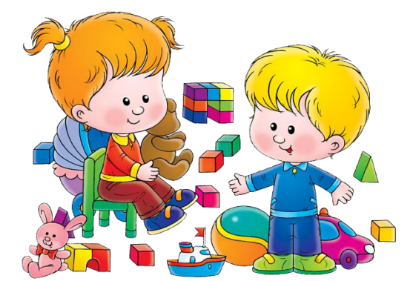 Ведущая деятельность - сюжетно-ролевая игра.Ведущая функция - воображение.                                       Новообразования:Предвосхищение результата деятельности.Активная планирующая функция речи.Внеситуативно - деловая форма общения со сверстником.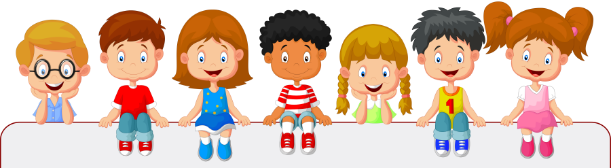                          Особенности возраста:Проявление элементов произвольности всех психических процессов.Общение с взрослым внеситуативно-личностное.В общении со сверстником происходит переход от ситуативно-деловой формы к внеситуативно-деловой.Проявление творческой активности во всех видах деятельности. Развитие фантазии. 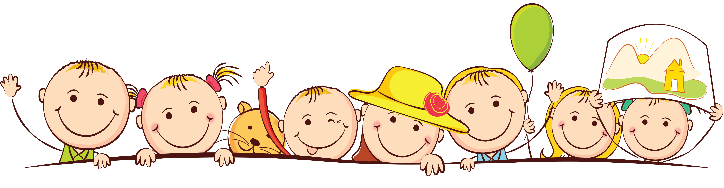 Половая идентификация. Цели и задачи для взрослых: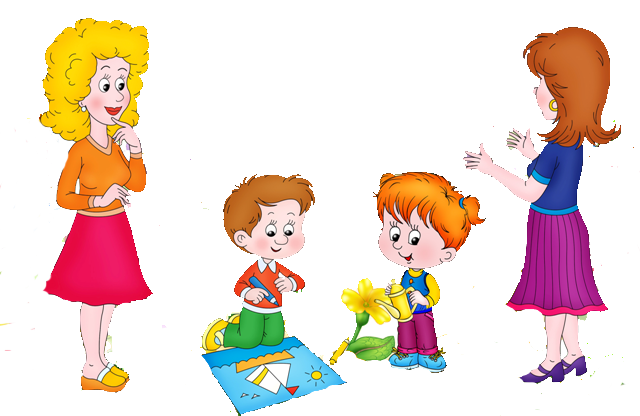 Формировать элементы произвольности психических процессов у детей во всех видах      деятельности.Поддерживать и создавать условия для развития творческого потенциала ребенка. Способствовать развитию эмпатийных проявлений.Побуждать детей к проявлению инициативы и самостоятельности мышления во всех видах деятельности. Организовывать совместную деятельность с целью развития элементов сотрудничества.Обучать детей умению планировать предстоящую деятельность.Использовать воображение как предпосылку развития у детей внутреннего плана действий и осуществлять внешний контроль посредством речи. 